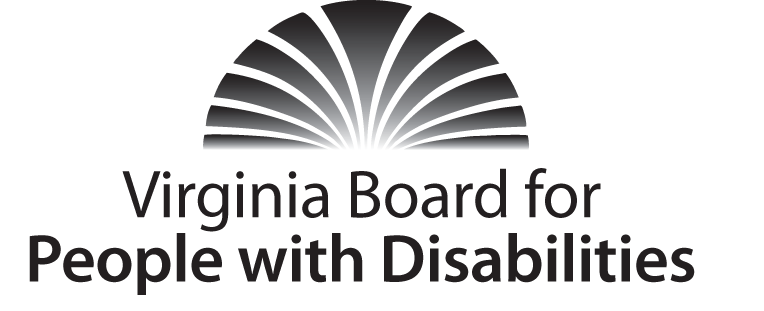 Mission
To create a Commonwealth that advances opportunities for independence, personal decision-making and full participation in community life for individuals with developmental and other disabilities.Vision 
Virginians with developmental and other disabilities direct their own lives and 
choose how they live, learn, work, and play.EXECUTIVE COMMITTEE MEETING AGENDAJune 15, 2016 – Four Points by Sheraton Hotel4700 S. Laburnum Avenue, ,  7:45 am - 9:00 am   Renoir C7:45		Call to Order and welcomes, Charles Meacham7:48	 	Review of Executive Committee Meeting Agenda (Attachment EC 1), Charles Meacham7:52 		Approval of Minutes of March 16, 2015 Executive Committee Action required (Attachment EC 2), Charles Meacham7:55		Board Member Attendance (Attachment EC 3), Stephen Joseph7:58		Questions on Executive Director’s Update (Attachment EC 4), Heidi Lawyer8:05	Questions on Agency Fiscal Report (Attachments EC 5), Nan Pemberton8:10	Questions on Grant Expenditure Update (Attachment ISP 3), Jason Withers8:15	FFY 2017 Grant Proposal update, (Supplemental Package) Jason Withers8:20	SFY 2017 Agency Operating Budget, Nan Pemberton (Attachment EC 6) Action Required8:35		Preparing for Potential Grant Investments for FFY 2018, Grace Lambert8:45		Committee agendas, Committee Chairs/Staff8:50		Other business9:00		Adjourn